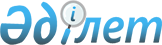 Әкімдіктің 2012 жылғы 10 қаңтардағы № 2 "2012 жылы ақылы қоғамдық жұмыстарды ұйымдастыру туралы" қаулысына өзгеріс енгізу туралыҚостанай облысы Лисаков қаласы әкімдігінің 2012 жылғы 25 қыркүйектегі № 416 қаулысы. Қостанай облысының Әділет департаментінде 2012 жылғы 11 қазанда № 3847 тіркелді

      "Халықты жұмыспен қамту туралы" Қазақстан Республикасының 2001 жылғы 23 қаңтардағы Заңының 7-бабы 5) тармақшасына, 20-бабының 5-тармағына, "Халықты жұмыспен қамту туралы" Қазақстан Республикасының 2001 жылғы 23 қаңтардағы Заңын іске асыру жөніндегі шаралар туралы" Қазақстан Республикасы Үкіметінің 2001 жылғы 19 маусымдағы № 836 қаулысына сәйкес, Лисаков қаласының әкімдігі ҚАУЛЫ ЕТЕДІ:



      1. Әкімдіктің "2012 жылы ақылы қоғамдық жұмыстарды ұйымдастыру туралы" 2012 жылғы 10 қаңтардағы № 2 қаулысына (Нормативтік құқықтық актілерді мемлекеттік тіркеу тізілімінде № 9-4-198 болып тіркелген, 2012 жылғы 9 ақпанда "Лисаковская новь" газетінде жарияланған) мынадай өзгеріс енгізілсін:



      көрсетілген қаулымен бекітілген ұйымдардың тізбесі, қоғамдық жұмыстардың түрлері, көлемдері және нақты жағдайлары, қоғамдық жұмыстарға қатысатын жұмыссыздардың еңбегіне төленетін ақының мөлшері және оларды қаржыландыру көзі осы қаулының қосымшасына сәйкес жаңа редакцияда жазылсын.



      2. Осы қаулының орындалуын бақылау Лисаков қаласы әкімінің орынбасары Ә.С. Сапароваға жүктелсін.



      3. Осы қаулы алғаш ресми жарияланғаннан кейін күнтізбелік он күн өткен соң қолданысқа енгізіледі.      Қала әкімі                                 В. Радченко

Әкімдіктің        

2012 жылғы 25 қыркүйектегі 

№ 416 қаулысына қосымша  Әкімдіктің        

2012 жылғы 10 қаңтардағы 

№ 2 қаулысымен бекітілген  Ұйымдардың тізбесі, қоғамдық жұмыстардың түрлері,

көлемдері және нақты жағдайлары, қоғамдық жұмыстарға

қатысатын жұмыссыздардың еңбегіне төленетін ақының

мөлшері және оларды қаржыландыру көзі      кестенің жалғасы:
					© 2012. Қазақстан Республикасы Әділет министрлігінің «Қазақстан Республикасының Заңнама және құқықтық ақпарат институты» ШЖҚ РМК
				Ұйымның

атауыЖұмыстың

түрлеріЖұмыстың

көлемдеріҚоғамдық

жұмыстардың

ұзақтығыҚоғамдық

жұмыстарға

қатысушылардың

саны"Ұста плюс"

жауапкершілігі

шектеулі

серіктестігіҚызметкердің

алдын ала

кәсіби

даярлығын

талап

етпейтін,

Лисаков

қаласы,

Октябрь

кенті,

Красногор

селосының

аумағындағы

мемлекеттік

автомобиль

жолдарын

ұстауға

қатысуЛисаков

қаласы - 

23953920

шаршы

метр;

Октябрь

кенті – 

3992320

шаршы

метр;

Красногор

селосы – 

1996160

шаршы

метр3 айБарлығы: 130 адам,

оның ішінде:

Лисаков қаласында

- 106 адам,

Октябрь кентінде -

6 адам,

Красногор

селосында - 8 адамҚаржыландыру

көзіЕңбегіне

төленетін

ақының мөлшеріҚоғамдық

жұмыстарға

ақы төлеуҚоғамдық

жұмыстардың

нақты жағдайларыЛисаков

қаласының

бюджетіАйына ең

төменгі 2

жалақы мөлшеріБарлығы 2012

жылға:

14312,0 мың

теңге қаралды,

оның ішінде

қоғамдық

жұмыстарды

ұйымдастыруға:

Лисаков

қаласында

11450,0 мың

теңге,

Октябрь кентінде

1908,0 мың

теңге, Красногор

селосында 954,0

мың теңге1) жұмыс уақытының

ұзақтығы аптасына 40

сағаттан аспауға тиіс;

2) заңнамаға сәйкес еңбек

жағдайлары мен қорғауды

қамтамасыз ету,

қауіпсіздік техникасы

бойынша нұсқау жүргізу;

3) Қазақстан

Республикасының

қолданыстағы заңнамасына

сәйкес уақытша еңбекке

жарамсыздығы бойынша

әлеуметтік жәрдемақы

төлеуді қамтамасыз ету;

4) Қазақстан

Республикасының Еңбек

кодексіне сәйкес жұмыс

беруші мен жұмыскер

арасындағы барлық еңбек

қатынастарын сақтау;

5) зейнетақымен

қамсыздандыру және

сақтандыру туралы

заңнаманы сақтау